ОБРАЗОВАТЕЛЬНАЯ ОБЛАСТЬ «ПОЗНОВАТЕЛЬНОЕ РАЗВИТИЕ»(ФЭМП)тЕМА: «РАЗВИТИЯ ЛОГИЧЕСКОГО МЫШЛЕНИЯ» Цель: Формирование у детей логического мышления, через логико-математические игры.Задачи:Учить отгадывать ребусы.Развивать у детей внимание, логическое мышление, сообразительность.Формировать умение понимать учебную задачу и выполнять её.Закрепить знание цифр, геометрических фигур, ориентировку в пространстве.Продолжать учить детей конструктивному мышлению.Проявлять интерес к решению логических задач, отгадыванию загадок.Воспитывать у детей чувство взаимопомощи, доброжелательное отношение к окружающим, желание помочь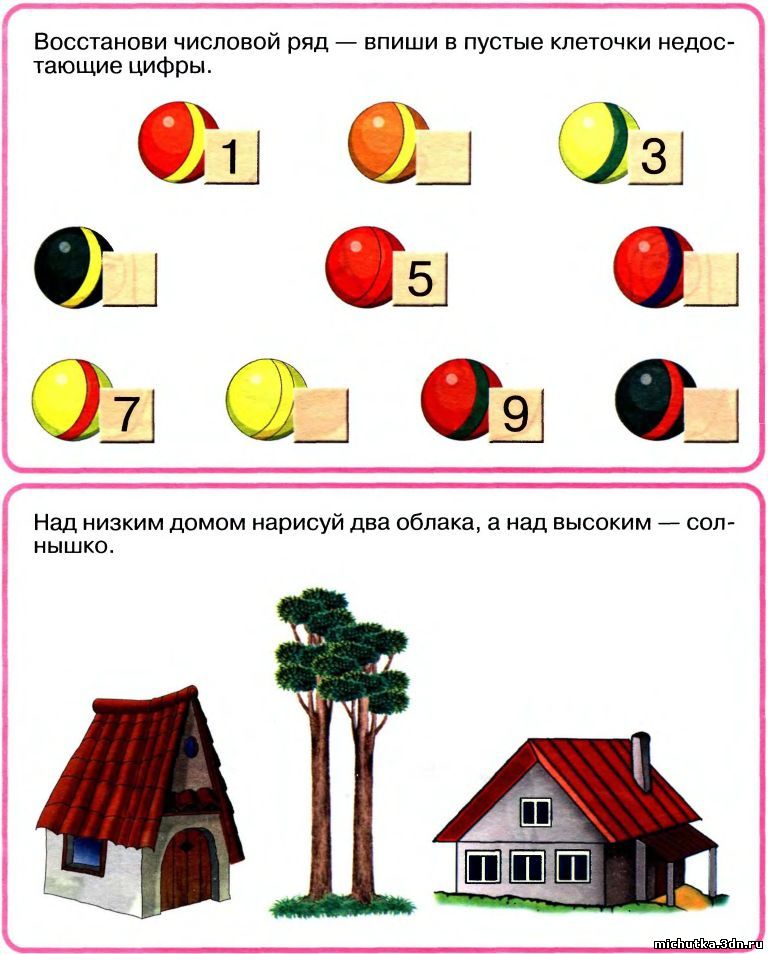 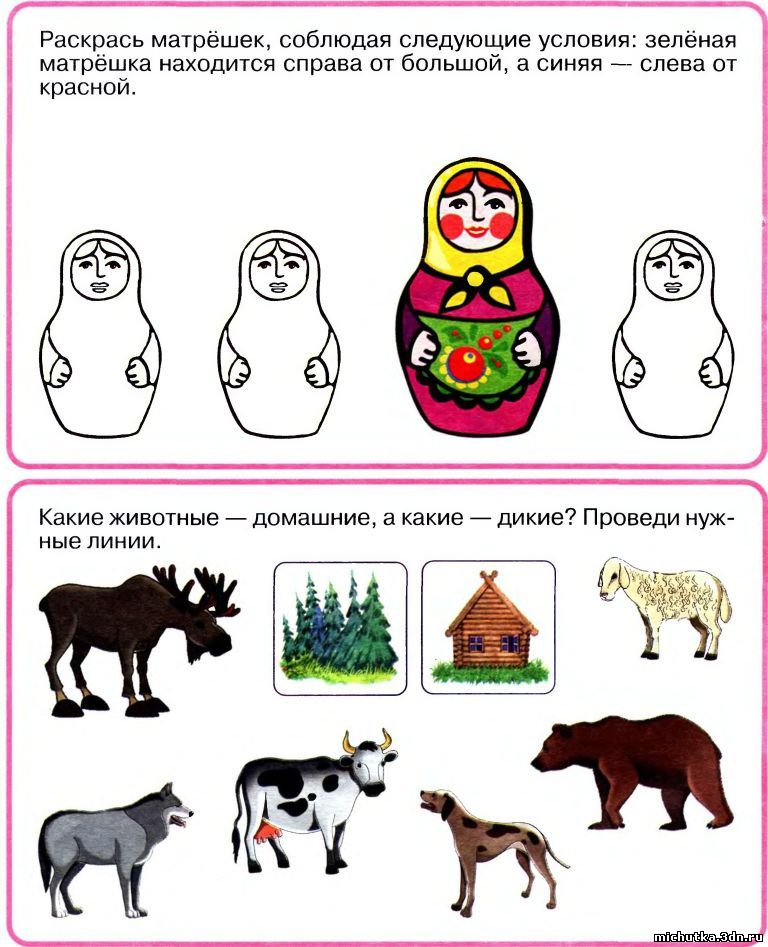 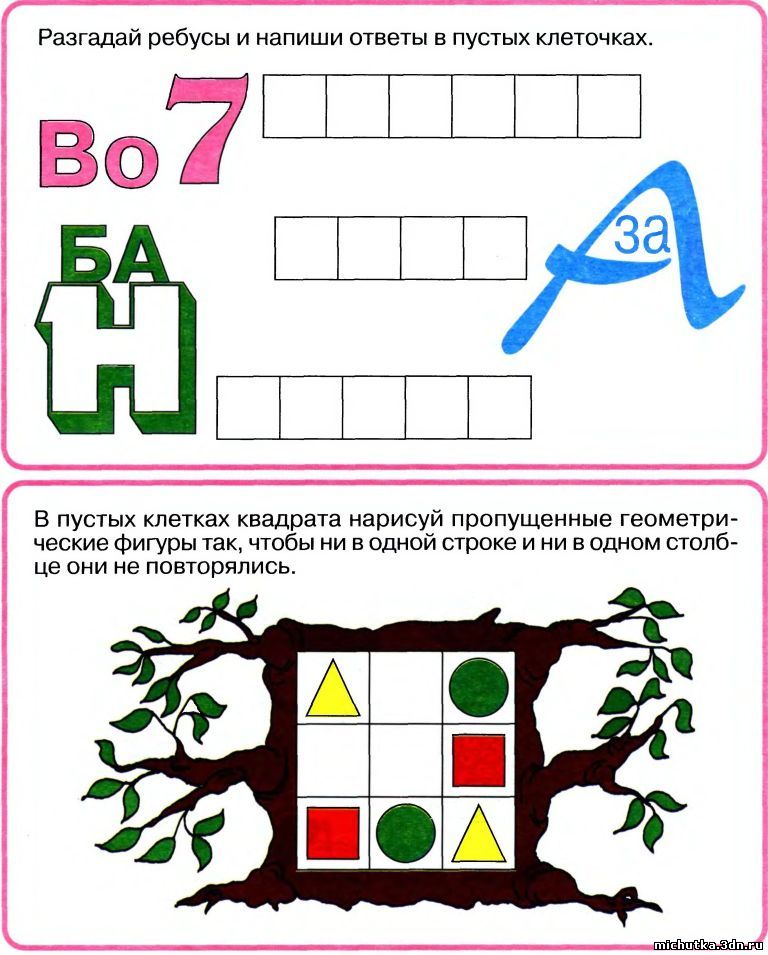 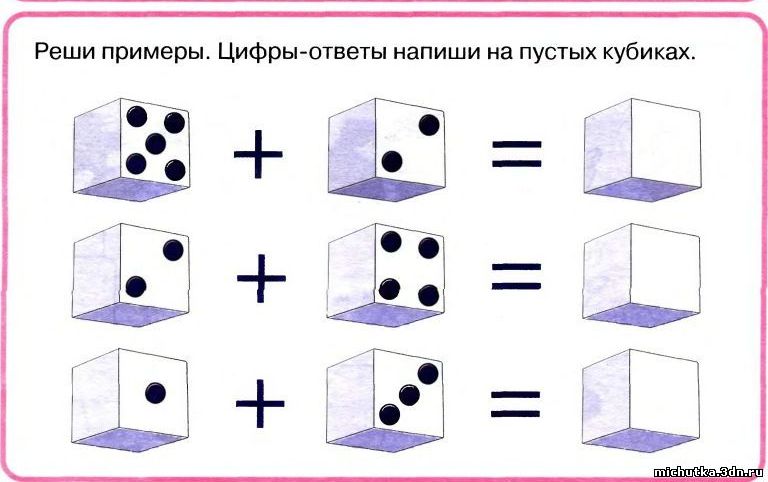 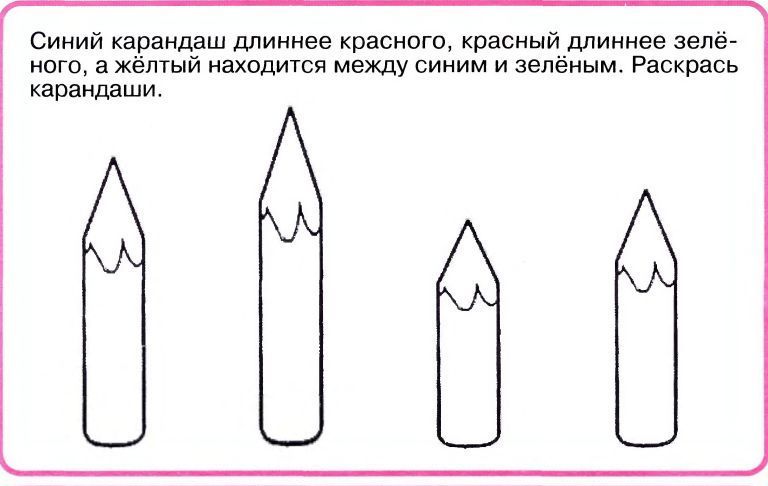 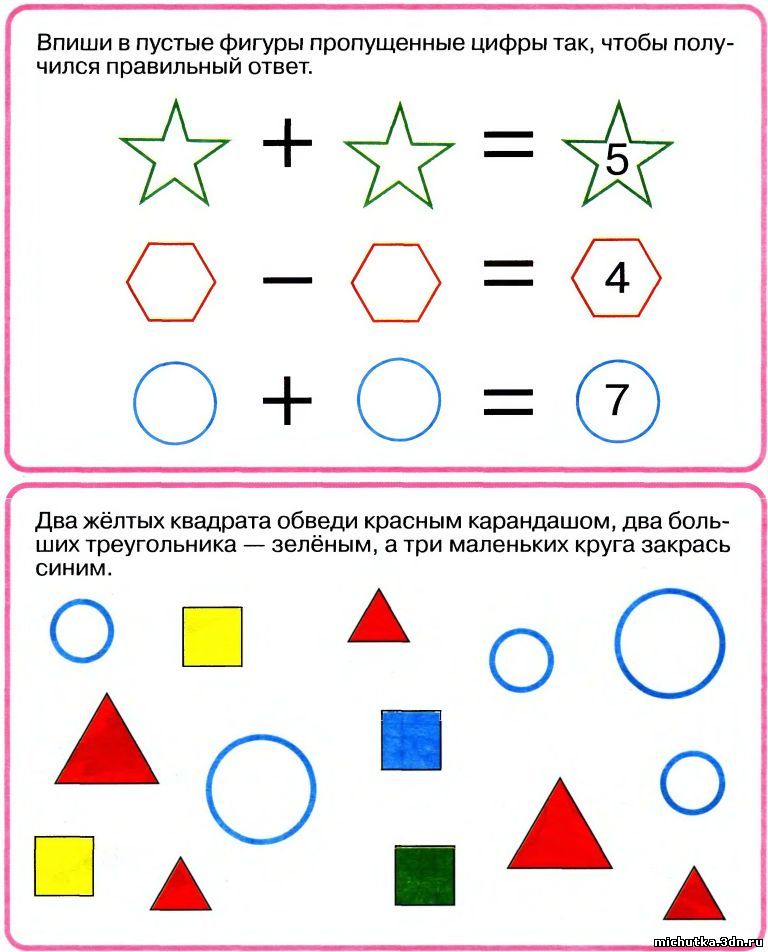 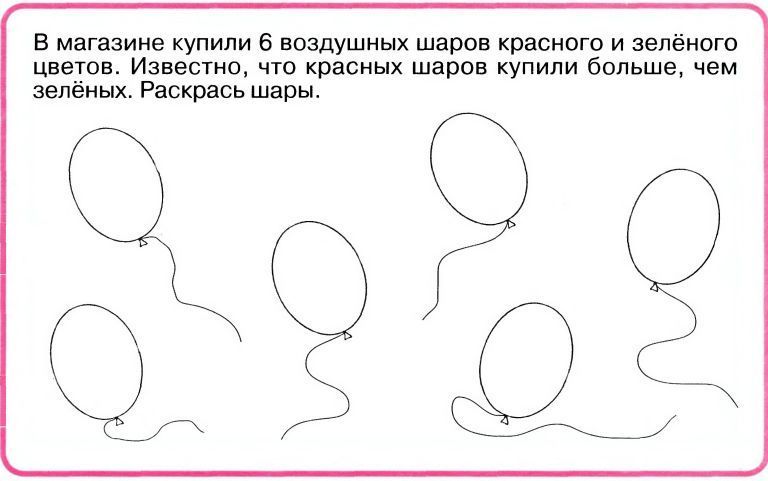 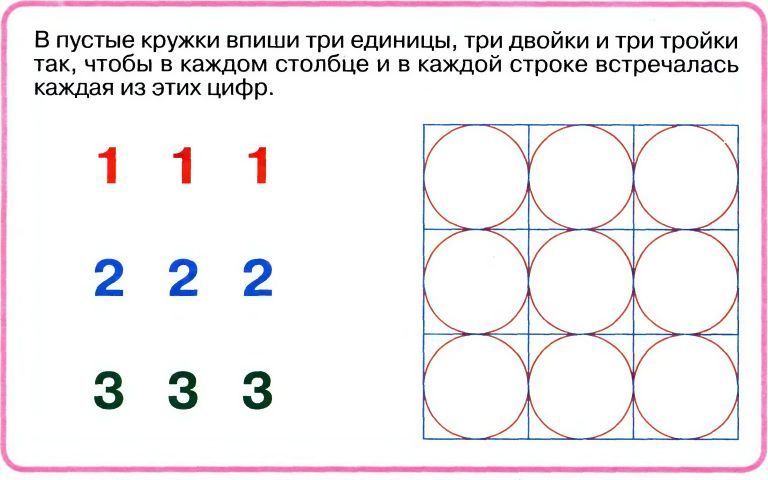 